Avis aux Étudiants                    Il est porté à la connaissance des étudiants L3 Psychologie Clinique que deux séances de récupération du module « Psychopathologie de l’enfant et l’adolescent  » assuré par Mme TOUATI  sont programmées  comme suit: Le Mercredi 15/11/2017 Amphithéâtre N° 361ere  Séance de : 14h20mn à 15h50mn 2ème  Séance de 15h55mn à 17h 25 mn Bejaia, le 12/11/2017.L’AdministrationالجمهوريةالجزائريةالديمقراطيةالشعبيةRépublique Algérienne Démocratique et Populaire الجمهوريةالجزائريةالديمقراطيةالشعبيةRépublique Algérienne Démocratique et Populaire الجمهوريةالجزائريةالديمقراطيةالشعبيةRépublique Algérienne Démocratique et Populaire Ministère de l’Enseignement Supérieur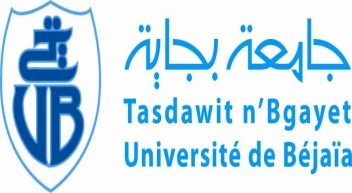        et de Recherche Scientifique        Université de  BéjaïaFaculté des Sciences  Humaines et Sociales                                                            Département des sciences sociales.وزارة التعليم العالي و البحث العلميجامعة بجاية    كــــلية العلوم الإنسانية و الاجتماعية